Nationals 2022 Part Two – Salisbury Plain June 4 – 5After a good day at North Luffenham last Sunday the second part of the free flight Nationals will take place at Salisbury Plain Area 8 this weekend. This time the Space contests will take place also. Please see the Revised Nationals Notice published on this website on 30 April for full details.Flying SiteThe site is situated to the south of the B390 between Shrewton and Chitterne and will be signposted from the B390.  GPS coordinates for the site entrance are 51°11’29.53”N, 1°57’32.59”W.The terrain is undulating rough grassland crossed by dirt roads and tracks. The land is a military training area, which is carefully managed to preserve the history and wildlife. Model retrieval is usually on foot.The area must be kept clean and tidy at all times and rules to protect the site must be observed.Please note-there are no catering facilities available - competitors must bring their own food and drink.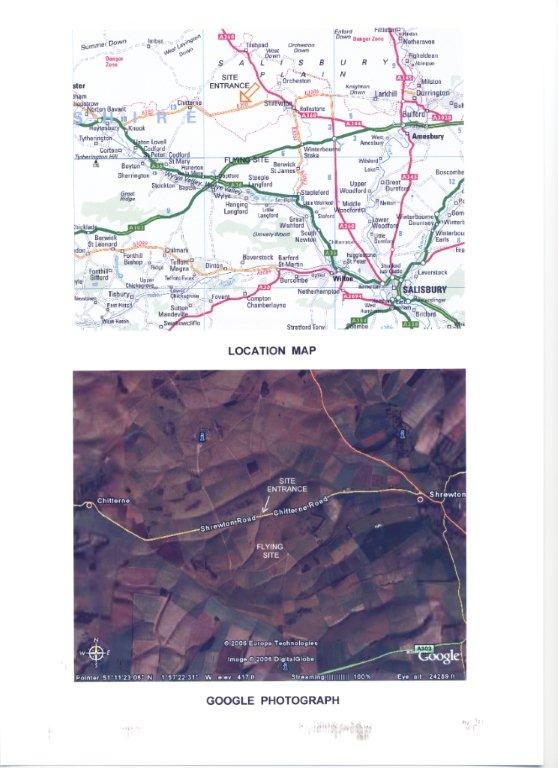 